PREFEITURA MUNICIPAL DE GETÚLIO VARGAS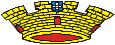 Av Firmino Girardello, 85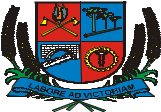 Getúlio Vargas - Rio grande do Sul - 99900-000Fone (54) 3341-1600	E-mail: administracao@pmgv.rs.gov.brSite: www.pmgv.rs.gov.brLEI Nº 5.827 DE 14 DE MAIO DE 2021Autoriza	o	Poder	Executivo	Municipal	aefetuar a contratação de 01 (um) Operário,em	caráter	temporário	de	excepcionalinteresse público.MAURICIO SOLIGO, Prefeito Municipal de Getúlio Vargas, Estado do Rio Grande doSul, faz saber que a Câmara Municipal de Vereadores aprovou e ele sanciona a promulga a seguinte Lei:Art. 1º Fica o Poder Executivo Municipal autorizado a efetuar a contratação temporária de excepcional interesse público, para o atendimento de serviços afetos a área, não suprível pela disponibilidade do quadro de pessoal, com base no artigo 37, inciso IX, da Constituição Federal e inciso III, do artigo 236, da Lei Municipal nº 1.991/91, sendo 01 (um) Operário, padrão de vencimento 02, com carga horária semanal de 40 horas.Parágrafo único. O caráter emergencial da contratação decorre do afastamento de servidor público efetivo.Art. 2º O contrato terá vigência por prazo determinado, sendo de até 06 (seis) meses, podendo ser prorrogado por igual período. O contrato temporário de excepcional interesse público deve ser rescindido caso cesse a situação emergencial que o motivou.Art. 3º O contrato será de natureza administrativa, ficando assegurado os seguintes direitos ao contratado:I - remuneração equivalente do cargo de provimento efetivo de Operário, integrante do Quadro de Provimento Efetivo do Município;- jornada de trabalho; serviço extraordinário; repouso semanal remunerado; adicional de insalubridade, quando for o caso; gratificação natalina proporcional e vale alimentação.III - férias proporcionais, ao término do contrato;IV - inscrição no sistema oficial de previdência social.Art. 4º As despesas decorrentes da aplicação desta Lei correrão por conta de dotação orçamentária específica.Art. 5º Esta Lei entrará em vigor na data de sua publicação.PREFEITURA MUNICIPAL DE GETÚLIO VARGAS, 14 de maio de 2021.MAURICIO SOLIGO,Prefeito Municipal.Registre-se e Publique-se.TATIANE GIARETTA,Secretária de Administração.Esta Lei foi afixada no Mural da Prefeitura, onde são divulgados os atos oficiais, por 15 dias a contar de 17/05/2021.PREFEITURA MUNICIPAL DE GETÚLIO VARGAS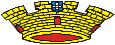 Av Firmino Girardello, 85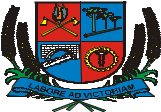 Getúlio Vargas - Rio grande do Sul - 99900-000Fone (54) 3341-1600	E-mail: administracao@pmgv.rs.gov.brSite: www.pmgv.rs.gov.brProjeto de Lei nº  070/2021 – Exposição de MotivosGetúlio Vargas, 10 de maio de 2021.Senhor Presidente,Enviamos pelo presente, projeto de lei que autoriza contratação de 01 (um) Operário, padrão de vencimento 02, com carga horária semanal de 40 horas.O caráter emergencial da contratação, decorre da prisão do servidor público efetivo, Sr. Altair Klosinski.Outrossim, há grande demanda de serviços, necessitando a Administração Pública da referida contratação, visando o atendimento dos princípios da eficiência e continuidade do serviço público.A contratação será pelo período de até 06 (seis) meses, podendo ser prorrogadas por igual período. O contrato temporário de excepcional interesse público deve ser rescindido caso cesse a situação emergencial que o motivou.A Contratação será feita utilizando- se como critério de seleção o Concurso Público nº 001/2017, conforme ordem de classificação final dos aprovados para o cargo de Operário, dispostos no edital nº 034/2018.Contando com a aprovação dos Nobres Vereadores, desde já manifestamos nosso apreço e consideração.Atenciosamente,MAURICIO SOLIGO,Prefeito Municipal.PREFEITURA MUNICIPAL DE GETÚLIO VARGAS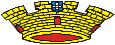 Av Firmino Girardello, 85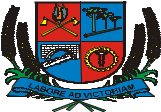 Getúlio Vargas - Rio grande do Sul - 99900-000Fone (54) 3341-1600	E-mail: administracao@pmgv.rs.gov.brSite: www.pmgv.rs.gov.brPrezado Senhor PresidenteJEFERSON WILIAN KARPINSKICâmara Municipal de VereadoresNesta